Name: __________________________Containing CommunismPart 1: Directions: Use your notes—and you can look back at the PDF from yesterday—to complete the diagram. 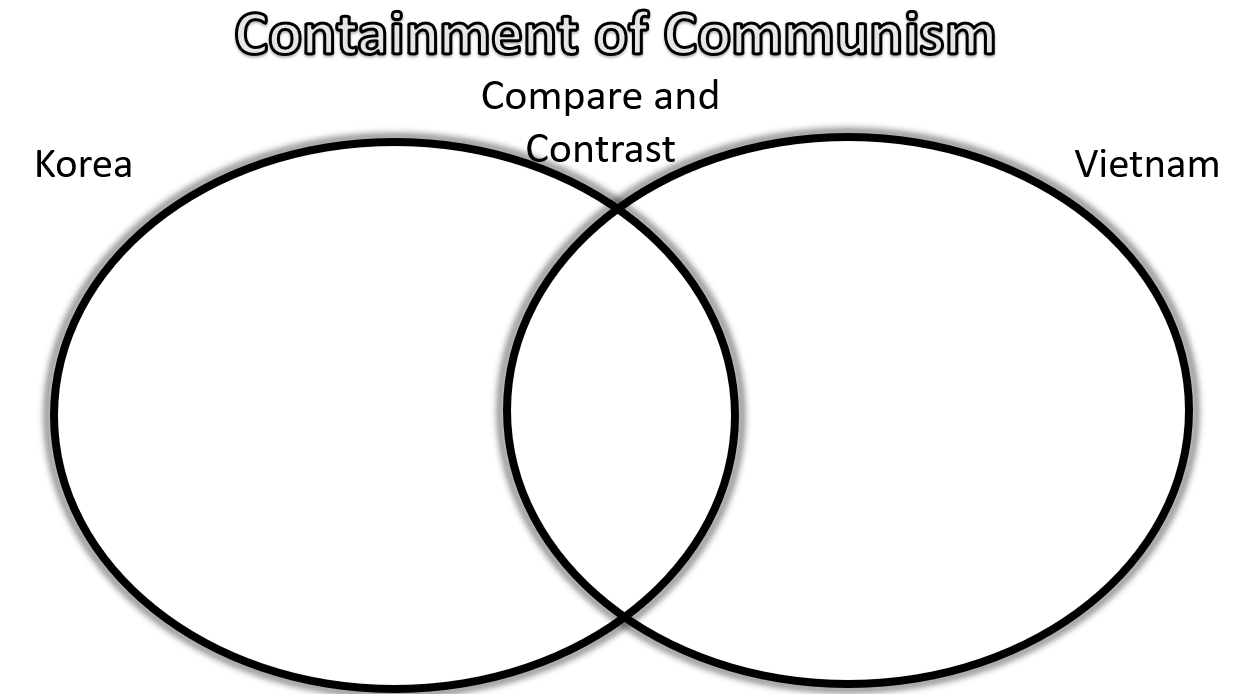 Part 2: After watching the video about the domino effect, go to the Microsoft form an answer the questions.  